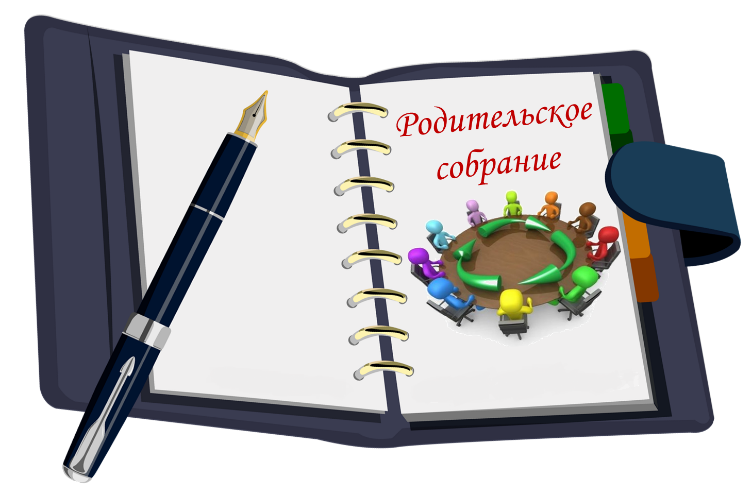 ВНИМАНИЕ!График родительских собраний:АдминистрацияДатаКлассВремя Место проведения09.01.(вторн)1а, 1б, 1в, 1г2в, 2е, 3в18.00Кабинет09.01.(вторн)1е18.30Кабинет10.01.(среда)2г, 3г, 3д, 4в18.00Кабинет10.01.(среда)3а19.00Кабинет11.01.(четв)3е, 4а, 4б, 4г, 4е18.00Кабинет11.01.(четв)3б18.30Кабинет15.01.(понед)5а, 5б, 5в, 5г, 5д, 5е18.00Кабинет16.01.(вторн)1д18.00Кабинет16.01.(вторн)6а, 6б, 6в, 6г, 6д, 6е, 6с18.30Кабинет17.01.(среда)7а, 7б, 7в, 7г, 7д, 7е18.30Кабинет18.01(четв)8а, 8б, 8в, 8г, 8д, 8е18.30Кабинет18.01(четв)9а, 9б, 9в, 9г, 9д, 9м18.30 Актовый зал19.01(пятн)10а, 10б18.30Кабинет19.01(пятн)11а18.30Кабинет25.01(четв)2а, 2д18.00Кабинет25.01(четв)2б19.00Кабинет26.01(пятн)4д18.00Кабинет